Klaipėdos   rajono   savivaldybės   tarybos etikos  komisija   (toliau–Komisija), sudaryta2015 m. gegužės 28 d. Klaipėdos rajono savivaldybės Tarybos   sprendimu Nr. T11-118 (pakeista2018  m.  birželio   28  d.  sprendimu  Nr.   T11-340  ir  papildyta  2018  m.  rugpjūčio   30 d.  Tarybossprendimu Nr. T11-382). Komisijos pirmininkė – Klaipėdos rajono savivaldybės tarybos narė AušraGudauskienė.Komisija   2018   metais   posėdžius   organizavo   kiekvieną   mėnesį.   Buvo   sušaukti   9posėdžiai,   apsvarstyta   15 darbotvarkės klausimų.   Komisija,   vadovaudamasi   Nuostatais   ir   kitaisteisės aktais:● svarstė ir analizavo Tarybos, Komitetų ir Komisijų posėdžių nelankymo priežastis,parengė pakartotines rekomendacijas (2018-01-15 Nr. EKs-5 ir 2018 m. birželio 21 d. Nr. EKs-11)dėl   Tarybos   nario   pareigų,   kuriose   rekomendavo   vykdyti   Tarybos   nario   pareigą   ir,   neturintgalimybės dalyvauti posėdyje, aiškiai informuoti, pranešti posėdžio  pirmininkui arba  Tarybos irmero sekretoriatui nedalyvavimo priežastį. ● analizavo Tarybos narių veiklos ataskaitų rinkėjams pateikimą iki Klaipėdos rajonosavivaldybės tarybos veiklos reglamento 83 punkte nustatyto termino <...Tarybos narys ne rečiaukaip vieną kartą per metus iki liepos mėnesio 1 dienos atsiskaito rinkėjams...> ir nustatė, kad ne visiTarybos   nariai  laiku   pateikė   ataskaitą   apie  savo  veiklą   rinkėjams.   Parengė   rekomendacijas  dėlTarybos nario pareigų (2018-08-20 Nr. nuo EKs-19 iki Nr. EKs-28).●  svarstė   klausimą   dėl   Tarybos   nario   Viešųjų   ir   privačių   interesų   derinimovalstybinėje   tarnyboje.   Išsiuntė   Tarybos   nariams   Vyriausiosios   tarnybinės   etikos   komisijosinternetinės   svetainės   nuorodą   į   rekomendaciją   dėl   Viešųjų   ir   privačių   interesų   derinimovalstybinėje tarnyboje.●  parengė   ir   išsiuntė   29   įvairaus   pobūdžio   raštus   (pranešimus,   atsakymus,rekomendacijas).● parengė (Komisijos pirmininkė A. Gudauskienė) Tarybos sprendimą dėl Komisijosposėdžių   organizavimo   elektroniniu   būdu   (elektroniniu   paštu).   2018   m.   spalio   25   d.   Tarybaipriėmus sprendimą Nr. T11-455 „Dėl Klaipėdos rajono savivaldybės tarybos 2016 m. sausio 28 d.sprendimo   Nr.   T11-25   „Dėl   Klaipėdos   rajono   savivaldybės   tarybos   etikos   komisijos   veiklosnuostatų patvirtinimo pakeitimo“, Komisija, veikdama pagal Nuostatų II dalies 7.2 ir 7.6 punktus,pradėjo   organizuoti   posėdžius   elektroniniu   būdu   (elektroniniu   paštu).   Priėmus   šį   sprendimą   −sumažėjo   administracinė   našta   Komisijos   nariams   raštų,   dokumentų   spausdinimo,   laiko   beiatvykimo atžvilgiu, ypač seniūnijų seniūnaitijų seniūnaičiams į posėdžius atvykstantiems iš toliauKlaipėdos   rajono   savivaldybės   tarybos etikos  komisija   (toliau–Komisija), sudaryta2015 m. gegužės 28 d. Klaipėdos rajono savivaldybės Tarybos   sprendimu Nr. T11-118 (pakeista2018  m.  birželio   28  d.  sprendimu  Nr.   T11-340  ir  papildyta  2018  m.  rugpjūčio   30 d.  Tarybossprendimu Nr. T11-382). Komisijos pirmininkė – Klaipėdos rajono savivaldybės tarybos narė AušraGudauskienė.Komisija   2018   metais   posėdžius   organizavo   kiekvieną   mėnesį.   Buvo   sušaukti   9posėdžiai,   apsvarstyta   15 darbotvarkės klausimų.   Komisija,   vadovaudamasi   Nuostatais   ir   kitaisteisės aktais:● svarstė ir analizavo Tarybos, Komitetų ir Komisijų posėdžių nelankymo priežastis,parengė pakartotines rekomendacijas (2018-01-15 Nr. EKs-5 ir 2018 m. birželio 21 d. Nr. EKs-11)dėl   Tarybos   nario   pareigų,   kuriose   rekomendavo   vykdyti   Tarybos   nario   pareigą   ir,   neturintgalimybės dalyvauti posėdyje, aiškiai informuoti, pranešti posėdžio  pirmininkui arba  Tarybos irmero sekretoriatui nedalyvavimo priežastį. ● analizavo Tarybos narių veiklos ataskaitų rinkėjams pateikimą iki Klaipėdos rajonosavivaldybės tarybos veiklos reglamento 83 punkte nustatyto termino <...Tarybos narys ne rečiaukaip vieną kartą per metus iki liepos mėnesio 1 dienos atsiskaito rinkėjams...> ir nustatė, kad ne visiTarybos   nariai  laiku   pateikė   ataskaitą   apie  savo  veiklą   rinkėjams.   Parengė   rekomendacijas  dėlTarybos nario pareigų (2018-08-20 Nr. nuo EKs-19 iki Nr. EKs-28).●  svarstė   klausimą   dėl   Tarybos   nario   Viešųjų   ir   privačių   interesų   derinimovalstybinėje   tarnyboje.   Išsiuntė   Tarybos   nariams   Vyriausiosios   tarnybinės   etikos   komisijosinternetinės   svetainės   nuorodą   į   rekomendaciją   dėl   Viešųjų   ir   privačių   interesų   derinimovalstybinėje tarnyboje.●  parengė   ir   išsiuntė   29   įvairaus   pobūdžio   raštus   (pranešimus,   atsakymus,rekomendacijas).● parengė (Komisijos pirmininkė A. Gudauskienė) Tarybos sprendimą dėl Komisijosposėdžių   organizavimo   elektroniniu   būdu   (elektroniniu   paštu).   2018   m.   spalio   25   d.   Tarybaipriėmus sprendimą Nr. T11-455 „Dėl Klaipėdos rajono savivaldybės tarybos 2016 m. sausio 28 d.sprendimo   Nr.   T11-25   „Dėl   Klaipėdos   rajono   savivaldybės   tarybos   etikos   komisijos   veiklosnuostatų patvirtinimo pakeitimo“, Komisija, veikdama pagal Nuostatų II dalies 7.2 ir 7.6 punktus,pradėjo   organizuoti   posėdžius   elektroniniu   būdu   (elektroniniu   paštu).   Priėmus   šį   sprendimą   −sumažėjo   administracinė   našta   Komisijos   nariams   raštų,   dokumentų   spausdinimo,   laiko   beiatvykimo atžvilgiu, ypač seniūnijų seniūnaitijų seniūnaičiams į posėdžius atvykstantiems iš toliauKLAIPĖDOS RAJONO SAVIVALDYBĖS TARYBOS NARĖS 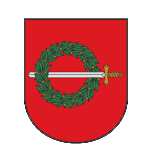 AUŠROS GUDAUSKIENĖS 2018 METŲ VEIKLOS ATASKAITA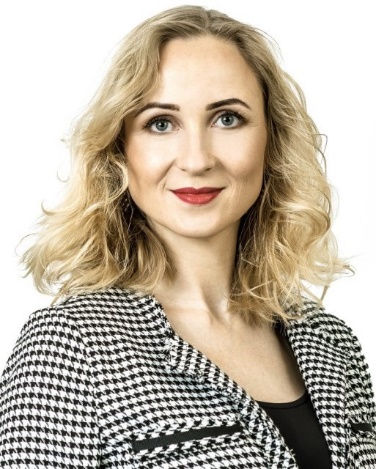 Klaipėdos rajono savivaldybės taryboje pradėjau dirbti  2015 metų balandžio 14 d. Esu išrinkta pagal LR Liberalų sąjūdžio sąrašą. Kartu su 6 tarybos nariais sudarėme Liberalų sąjūdžio frakciją ir pasiskelbėme opozicija. Liberalų sąjūdžio frakcijos nariai: Audronė Balnionienė, Nerijus Galvanauskas, Algirdas Liaudanskis, Aušra Gudauskienė, Aivaras Vasylius, Dainius Šatkus, Andrius Vainius. 2018 m. vyko 14 Klaipėdos rajono savivaldybės tarybos posėdžių. Dalyvavau 11 posėdžių.Klaipėdos rajono savivaldybės tarybos 2015-05-28 sprendimu Nr. T11-118 sudaryta 8 šaukimo tarybos įgaliojimų Etikos komisija. Buvau paskirta Klaipėdos rajono savivaldybės tarybos etikos komisijos pirmininke. Bendradarbiaudama su Klaipėdos rajono savivaldybės administracijos specialistais, rengiau ir teikiau Tarybos sprendimą dėl Komisijos posėdžių organizavimo elektroniniu būdu (elektroniniu paštu). 2018 m. spalio 25 d. Tarybai priėmus sprendimą Nr. T11-455 „Dėl Klaipėdos rajono savivaldybės tarybos 2016 m. sausio 28 d. sprendimo Nr. T11-25 „Dėl Klaipėdos rajono savivaldybės tarybos etikos komisijos veiklos nuostatų patvirtinimo pakeitimo“, Komisija, veikdama pagal Nuostatų II dalies 7.2 ir 7.6 punktus, pradėjo organizuoti posėdžius elektroniniu būdu (elektroniniu paštu). Priėmus šį sprendimą sumažėjo administracinė našta organizuojant komisijos darbą.2018 metais Komisija posėdžius organizavo kiekvieną mėnesį. Buvo sušaukti 9 posėdžiai, apsvarstyta 15 darbotvarkės klausimų. Komisija, vadovaudamasi Nuostatais ir kitais teisės aktais:● svarstė ir analizavo Tarybos, Komitetų ir Komisijų posėdžių nelankymo priežastis, parengė pakartotines rekomendacijas (2018-01-15 Nr. EKs-5 ir 2018 m. birželio 21 d. Nr. EKs-11) dėl Tarybos nario pareigų, kuriose rekomendavo vykdyti Tarybos nario pareigą ir, neturint galimybės dalyvauti posėdyje, aiškiai informuoti, pranešti posėdžio pirmininkui arba Tarybos ir mero sekretoriatui nedalyvavimo priežastį; ● analizavo Tarybos narių veiklos ataskaitų rinkėjams pateikimą iki Klaipėdos rajono savivaldybės tarybos veiklos reglamento 83 punkte nustatyto termino, parengė rekomendacijas dėl Tarybos nario pareigų;● svarstė klausimą dėl Tarybos nario Viešųjų ir privačių interesų derinimo valstybinėje tarnyboje, išsiuntė Tarybos nariams Vyriausiosios tarnybinės etikos komisijos internetinės svetainės nuorodą į rekomendaciją dėl Viešųjų ir privačių interesų derinimo valstybinėje tarnyboje;● parengė ir išsiuntė 29 įvairaus pobūdžio raštus (pranešimus, atsakymus, rekomendacijas);● inicijavo Tarybos sprendimo dėl Komisijos posėdžių organizavimo elektroniniu būdu (elektroniniu paštu) parengimą.2018 metais Dirbau Švietimo, kultūros ir sporto komitete. Dalyvavau 18 Komiteto posėdžių. Taip pat buvau Kandidatų į Gargždų miesto piliečio garbės vardą atrankos komisijos narė, Gargždų pirminės sveikatos priežiūros centro stebėtojų tarybos narė, Klaipėdos rajono savivaldybės peticijų komisijos narė. Klaipėdos rajono savivaldybės tarybos narė                                                                 Aušra Gudauskienė